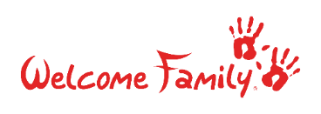 Communiqué de presse« Autour de Lucio » : Un Tour de France en faveur de la Dystonie Le coup d’envoi d’un périple de 3 285 km en faveur de la Dystonie, a été donné le 3 septembre dernier par WelcomeFamily, employeur de Luc et partenaire À Paris, le xx 2023 - Initialement liés par un contrat d'alternance, Luc et WelcomeFamily partagent surtout des valeurs et une passion pour les défis. Malgré sa Dystonie, une maladie rare affectant la parole et la motricité fine, Luc transforme son handicap en moteur pour surmonter les obstacles. À l'occasion de son projet de tour de France pour sensibiliser à la Dystonie et au handicap en entreprise, WelcomeFamily devient partenaire en fournissant un soutien financier et opérationnel. Cette collaboration s'inscrit dans l'engagement RSE actif de la PME du sud de la France. Le tour a débuté le dimanche 3 septembre 2023 à Aubagne (13) et s'achèvera en décembre 2023 à Auriol (13). « Chez WelcomeFamily, nous croyons en l'inclusion en entreprise, où les différences deviennent des atouts. La sensibilisation au handicap est une démarche qui nous tient à cœur, et nous participons avec plaisir aux actions qui permettent d’ouvrir les esprits et favoriser un environnement respectueux. Le courage dont Luc fait preuve en entreprenant ce tour exceptionnel pour la Dystonie est une source d'inspiration pour nous tous, renforçant notre engagement en faveur d'une société plus inclusive et solidaire. Nous sommes plus qu’heureux de l’accompagner dans ce projet » – explique Frédéric Martz, co-fondateur de WelcomeFamily.Impossible n'est pas Lucio : Luc et son projet de tour de FranceL’objectif du projet « Autour de Lucio »A propos de WelcomeFamilyCréé en 2011 par 3 co-fondateurs, WelcomeFamily est le n°1 français de produits d’accueils, jeux et équipements spécialisés pour enfants. La PME Française développe, conçoit et sélectionne du mobilier et des produits de loisirs à destination des professionnels du tourisme, mais aussi de tous ceux qui sont susceptibles de recevoir des enfants (chaise haute, rehausseur, table à langer, jeux éco-conçus, cahiers de coloriage, set de table à colorier, boîte de crayons de couleurs, etc.). Aujourd’hui, WelcomeFamily compte près de 10 000 clients dans le monde, et a réalisé en 2022 un chiffre d’affaires de 8,5 millions d’euros contre 5 millions en 2022. Son portefeuille client n’en finit plus de s’étoffer : en plus des nombreux indépendants qui lui font confiance, WelcomeFamily travaille avec des grands noms du tourisme comme McDonald’s, Accor, Buffalo Grill, Club Med, Les 3 Brasseurs, Léon de Bruxelles, Novotel... Au-delà de la France, la PME est présente au Royaume-Uni, aux Etats-Unis, en Italie et depuis 2019 en Espagne, où elle connait de beaux succès notamment avec les franchises Taco bel et Carl’s Junior ! Plus d’informations : www.welcomefamily.comWelcomeFamily s’est aussi lancée auprès du grand public : après le succès de son jeu Quiz my Face auprès des professionnels, il a été récompensé par 2 étoiles du jouet, et est désormais proposé aux particuliers dans les enseignes du groupe Lansay. La belle entreprise Française ne compte pas s’arrêter là et proposera bientôt d’autres jeux éco-conçus pour tous !Contact presse : Agence Etycom - Aelya Noiret - a.noiret@etycom.fr – 06 52 03 13 47